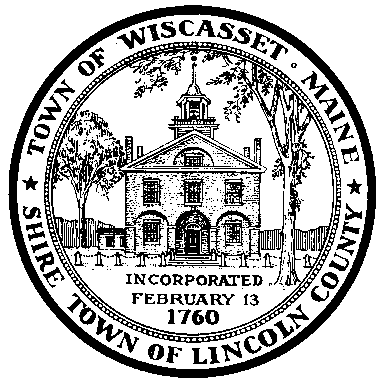 WISCASSET WATERFRONT COMMITTEE AGENDAWiscasset Town Office Selectmen’s RoomTuesday January 24 2022, 5 pmCall meeting to orderReview Notes from December 16 2021, January 11 2022Harbormaster Report: FeesBathroom Project, updates?Review Pier Policy Discussion, Decision?Recreational Pier Expansion Project updateOther?AdjournPARKING LOTOther updates since agenda was postedFuture topics